Universidade Federal de Viçosa
Centro de Ciências Humanas Letras e Artes
Departamento de Comunicação Social
Curso de Comunicação Social – Jornalismo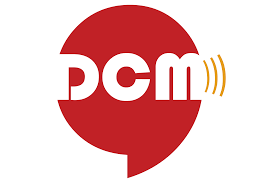 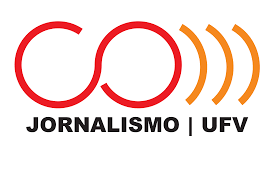 À coordenação de estágio em Comunicação Social desta instituição,Cumprimentando-o, agradecemos à parceria com o Curso de Comunicação Social/Jornalismo mediante o oferecimento de estágio aos nossos estudantes. Temos a certeza de que, neste momento de pandemia de Covid-19, toda a sociedade está empenhada na prevenção. Por isso, buscando reafirmar a adequação às normas da UFV sobre os estágios ofertados e exercidos durante esta pandemia, o Curso de Comunicação Social – Jornalismo da UFV avisa que, para que as horas de estágio exercidos neste momento sejam contabilizadas como atividades curriculares, é necessário que o estudante apresente, à Comissão de Estágio Supervisionado (CES) do DCM, um documento que ateste a natureza das atividades (presenciais ou a distância), contendo os cuidados tomados pela instituição para prevenção de Covid-19 durante a realização do estágio. Em reunião realizada em 9 de julho, o Colegiado do DCM determinou a proibição de atividades presenciais em todas as atividades departamentais – incluindo aulas, projetos de pesquisa e extensão, e estágios. Dessa forma, aqueles estágios realizados de maneira presencial, a partir daquela data, não serão validados como atividades curriculares.Este documento, que enviamos anexado, deverá ser preenchido pelo responsável pelo estágio, e deverá ser enviado à CES/DCM eletronicamente, pelo estagiário, para mateus.silva@ufv.br. Essa correspondência irá compor o acompanhamento das atividades do estagiário, para fins da disciplina de estágio supervisionado e/ou para a disciplina de atividades complementares. Colocamo-nos à disposição para mais detalhes a respeito e esperamos que as atividades institucionais transcorram da maneira mais positiva possível neste período desafiador.Atenciosamente,_________________________________________Profª Kátia de Lourdes FragaCoordenadora do Curso de Comunicação Social – Jornalismo_________________________________________Jornalista Mateus Lima da SilvaPresidente da Comissão de Estágio Supervisionado do DCMUniversidade Federal de Viçosa
Centro de Ciências Humanas Letras e Artes
Departamento de Comunicação Social
Curso de Comunicação Social – JornalismoAdequações em estágios devido à pandemia de Covid-19_________________________________________Responsável pelo estágioNome da InstituiçãoSupervisor do estágioEstagiárioInício do estágio (data)Natureza do estágioPresencialA distânciaMedidas tomadas em relação à Covid-19Possibilidade de trabalho remoto total na pandemiaPossibilidade de trabalho remoto total na pandemiaPossibilidade de trabalho remoto total na pandemiaMedidas tomadas em relação à Covid-19Possibilidade de trabalho remoto parcial (horas semanais a distância: __________)Possibilidade de trabalho remoto parcial (horas semanais a distância: __________)Possibilidade de trabalho remoto parcial (horas semanais a distância: __________)Medidas tomadas em relação à Covid-19Medidas tomadas em relação à Covid-19Disponibilização de máscarasDisponibilização de máscarasDisponibilização de máscarasMedidas tomadas em relação à Covid-19Disponibilização de álcool gelDisponibilização de álcool gelDisponibilização de álcool gelMedidas tomadas em relação à Covid-19Disponibilização de outros utensílios (máscaras especiais, luvas, jalecos, etc)Disponibilização de outros utensílios (máscaras especiais, luvas, jalecos, etc)Disponibilização de outros utensílios (máscaras especiais, luvas, jalecos, etc)Medidas tomadas em relação à Covid-19Medidas de distanciamento no local de trabalhoMedidas de distanciamento no local de trabalhoMedidas de distanciamento no local de trabalhoMedidas tomadas em relação à Covid-19Aferição de temperaturaAferição de temperaturaAferição de temperaturaMedidas tomadas em relação à Covid-19Realização de testes de Covid-19 periódicosRealização de testes de Covid-19 periódicosRealização de testes de Covid-19 periódicosMedidas tomadas em relação à Covid-19Outras:Outras:Outras: